Great Bradley Church, Suffolk: Grave Number 5Percy JollyPercy Jolly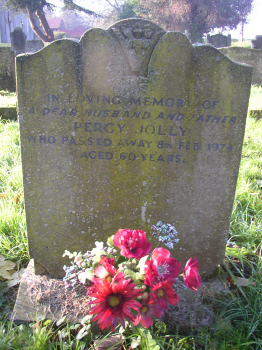 IN LOVING MEMORY OF
A DEAR HUSBAND AND FATHER
PERCY JOLLY
WHO PASSED AWAY 8TH FEB 1974
AGED 60 YEARS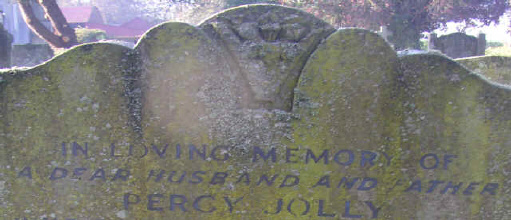 